花蓮潛水-萬隆國際企業公司(WIN LONG INTERNATIONAL CO., LTD.)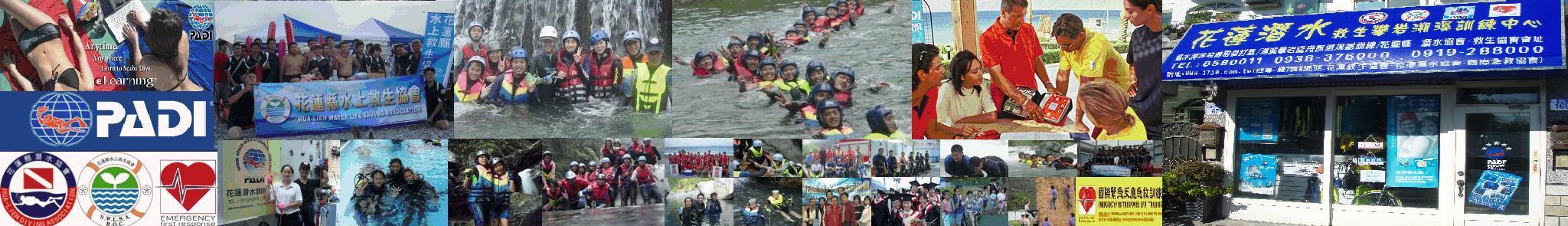 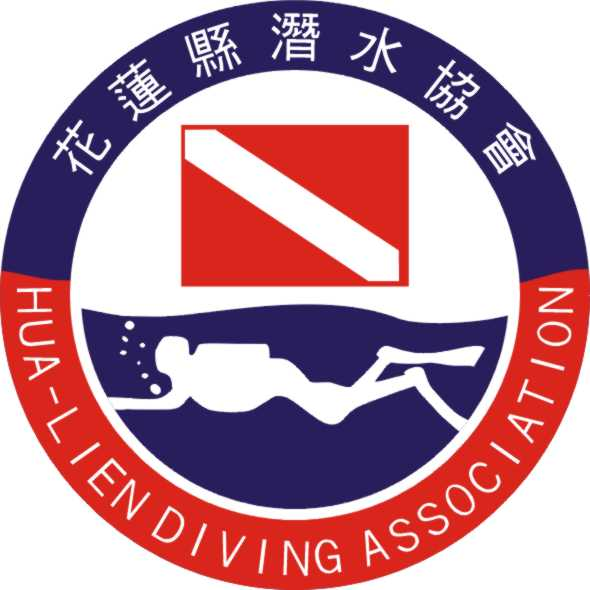 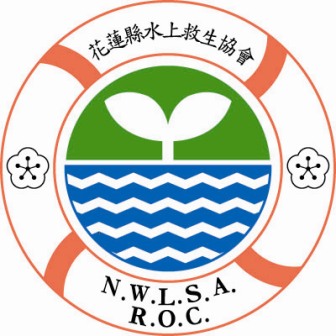 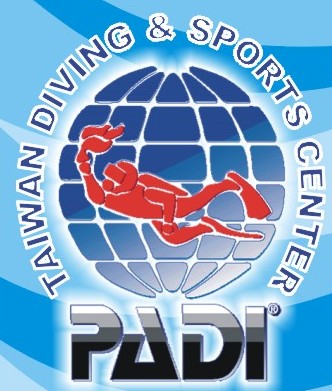 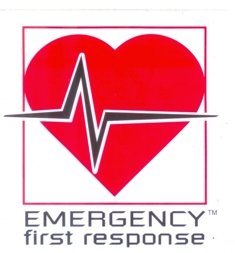 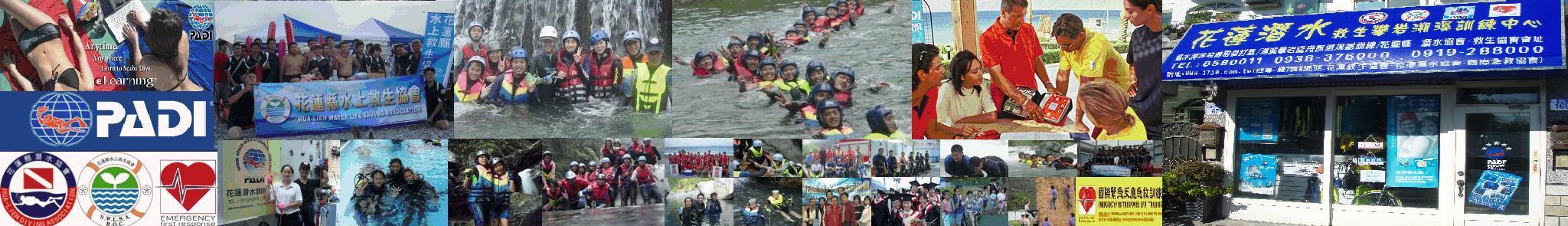 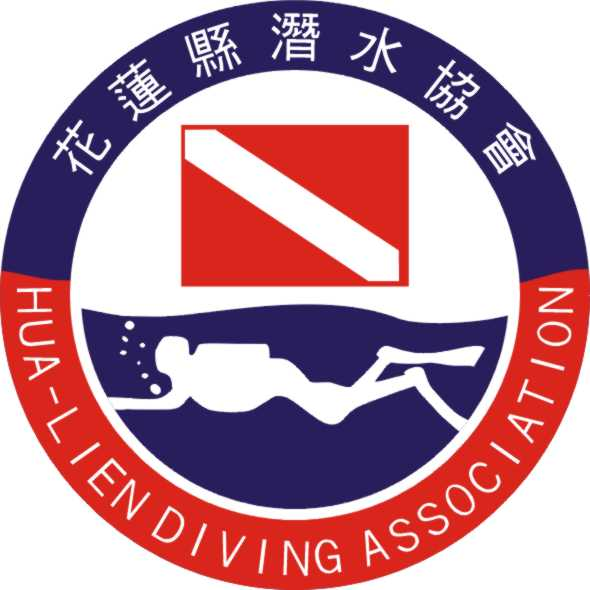 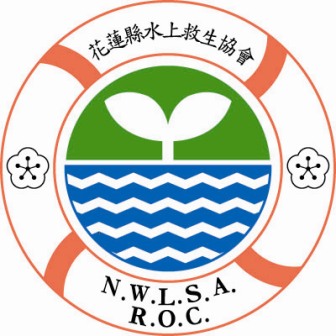 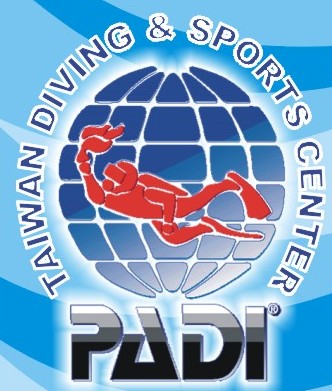 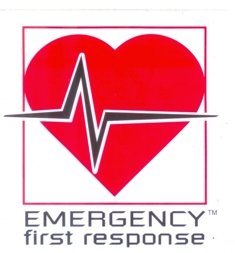                                  花蓮中心：(970)花蓮市富裕二街169號（花蓮潛水-潛水救生協會）                                            電    話：03-8580011(傳真)；0938-375000(負責人：張淑慧)                                            宜蘭中心：(260)宜蘭市光復路80號（正萬隆體育服裝廠）                                            電    話：03-9322242；傳真：03-9367155(負責人：朱富雄)        E - MAIL：wwwj7j8@gmail.com ； Line ID：0919288000                                            網頁： www.j7j8.com.tw (花蓮潛水協會,花蓮救生)           住址：(970)No.169, Fu-Yu 2nd ST, HUA-LIEN CITY, TAIWAN**應徵履歷請寄上述E-Mail給張小姐                                                                         員工應徵基本資料表  (20230722版) 填表日期：______  編號：                      應徵工作類型(可複選)：1120722起	A方案-學生寒暑假實習打工：請上網登錄及寄出履歷表，每週至少排班4天(排班抽籤分成一~四/二~五/三~六3種排班,星期日全休假,其餘時間包含國定假日不休假),工作內容-每天8:30~13:00後可離開；薪水=基本每日300元+每支氣瓶170元(約50分鐘)，可加領打氣及行政150元(需留下來打氣到15:00),每日可做2~4支,含工作日勞保+保險+午餐,交通住宿自理,農曆年休假初一~初三。	B方案-不定時兼差: (限曾經工作滿一個月以上著-1起)：每日交通費300元(至少當天兩支氣瓶)+每支氣瓶150元或每月排班含10天以上170元~200元/支.含勞保+保險(每月自付500元保險無工作日保險)。	C方案-學校相關科系四個月以上實習學生：請上網登錄及寄出履歷表，每週上班時間為星期一~星期五(星期六日休假，上班時間8:30打卡~14:00離園,每天次交通補助300元+每支工作氣瓶170元+女性生理津貼1000/月(當月上班滿20天全領,不足依天次比例)，可加領打氣及行政津貼150元(需留下打氣到15:00)及全勤1000元/月。(每日可做2~4支，含工作日勞保+全月份交通意外險及潛水工作保險+午餐、交通住宿自理、遇農曆年休初一~初三。)	D方案-潛水實習免費換發國際PADI各級別潛水證照(未具備證照者需先付簽潛水證照及教學保證金5000元)：共計需排班3個月以上累計30天次及60支氣瓶以上即可領取證照(各級別證照氣瓶抵用數不一)，上班時間8:30~12:00,含工作日勞保+全月份保險。	E方案-正職人員_海洋公園海豚海獅潛水員(薪水約3萬)：每週上班5-6天，星期六(輪班)或自由選擇上班，星期日全休假。(其餘時間包含國定假日不休假)，每天8:30上班、14:00下班(留下打氣)，基本每日300元+潛水每支氣瓶170-200元(約50分鐘) 每日約2~4支，打氣150元(需留下來打氣到14:00)，績效獎金2000元(最多)，不休假獎金4000元(最多)，女性生理津貼1000元，含工作日勞保、健保、保險、午餐(六無餐)，交通住宿自理；薪水計算：(300元+(170*3支)+150元)*25天+績效獎金2000+不休假4000元=約30000元。姓名：                 。英文姓名：                   。性別：       。國籍：        。出生年月日：西元         年        月         日。身分證字號：                      。家庭：□已婚，□未婚，□其他；小孩：________個；幾歲_____~______。其他：_____________。住址：___________________________________________。身高：　　　　公分。學歷:          。E-Mail :________________________________________。Line ID：__________________________________。目前狀態：學生_________________(學校/年級)；社會人士:___________________（何種工作／待業中)連絡電話：（手機）___________________。（私）________________。（公）_______________________。證照：潛水證□無，□有：_________________(等級)；其他水域證照：______________________________。水性：游泳－□會，□不會；自由式：□優，□普通，□不會；其他說明：___________________________。其他說明：以下資料員工報到後再開始準備即可：花蓮潛水公司-海洋公園員工-報到單-請參考下列資料**報到單-海洋公園潛水員管理系統-新進人員(請上網填寫並上傳資料)https://forms.gle/bkC5csqVUNrGg3C87 ##新進員工或回任員工或實習生請先準備上傳下列資料(報到15日內完成)：1.潛水證照正反面照片。2.體檢表-請攜帶照片乙張及身分證至區域醫院以上之醫療院所檢查。須含X光(大片)(照片檔或檔案上傳)3.履歷表(這是此份資料-下載後上傳)http://www.j7j8.com.tw/doc/Diving/divingforemployee.docxhttp://www.j7j8.com.tw/doc/Diving/divingforemployee.pdf 4.切結書及各項表單(請自下列網址下載，務必簽名後照相上傳-共計7份表單簽名請注意)http://www.j7j8.com.tw/doc/Diving/NEWemployee.docxhttp://www.j7j8.com.tw/doc/Diving/NEWemployee.pdf 表單一：員工僱用契約書表單二：花蓮潛水-海洋公園水下工作潛水人員－切結書表單三：公司蒐集個人資料告知及同意書表單四：工作環境危害因素及安全衛生告知單表單五：公告受理勞工申訴之單位及事項告知單表單六：新進人員個資保護宣導須知-告知單表單七：性擾防治辦法-公告單 5.大頭照。6.身分證正反面影本。7.物品借用清單(照相上傳)8.通訊及永久住址等(寄送扣繳憑單)7.其他證照如：EMT證照、急救證照、潛水進階證照。說明：**健康檢查表上傳說明事項(新進人員)依據職業安全衛生法第20條及勞工健保規則第14條。PS：學生可用大一或碩一的健康檢查紀錄。##勞工體格及健康檢查認可醫療機構」（網址：https://reurl.cc/QdjD3o ），選擇自己所在的縣市區域，並勾選「一般健檢」，即可得知有哪些醫院、診所是經勞動部認可得辦理勞工體格及健康檢查業務囉。##項目需包含：一般健康檢查項目（針對在職勞工－勞工健康保護規則附表八）作業經歷、既往病史、生活習慣及自覺症狀之調查。身高、體重、腰圍、視力、辨色力、聽力、血壓及身體各系統或部位之理學檢查。胸部Ｘ光（大片）攝影檢查。尿蛋白及尿潛血之檢查。血色素及白血球數檢查。血糖、血清丙胺酸轉胺脢（ALT或稱SGPT）、肌酸酐（creatinine）、膽固醇及三酸甘油酯、高密度脂蛋白膽固醇、低密度脂蛋白膽固醇（104.1.1開始施行）之檢查。其他經中央主管機關指定之檢查。##一般健康檢查年限（勞工健康保護規則第15條規定）花蓮潛水正職員工60歲以前請每3年上船及檢查一次。其他PT等年滿65歲者，每年檢查1次。年滿40歲未滿65歲者，每3年檢查1次。未滿40歲者，每5年檢查1次。 ※(一)(二)項全為必填欄位 求職客服中心 傳真：(03)858-0011 信箱：dive.dive@msa.hinet.net      ※(一)(二)項全為必填欄位 求職客服中心 傳真：(03)858-0011 信箱：dive.dive@msa.hinet.net      ※(一)(二)項全為必填欄位 求職客服中心 傳真：(03)858-0011 信箱：dive.dive@msa.hinet.net      ※(一)(二)項全為必填欄位 求職客服中心 傳真：(03)858-0011 信箱：dive.dive@msa.hinet.net      ※(一)(二)項全為必填欄位 求職客服中心 傳真：(03)858-0011 信箱：dive.dive@msa.hinet.net      ※(一)(二)項全為必填欄位 求職客服中心 傳真：(03)858-0011 信箱：dive.dive@msa.hinet.net      ※(一)(二)項全為必填欄位 求職客服中心 傳真：(03)858-0011 信箱：dive.dive@msa.hinet.net      ※(一)(二)項全為必填欄位 求職客服中心 傳真：(03)858-0011 信箱：dive.dive@msa.hinet.net      ※(一)(二)項全為必填欄位 求職客服中心 傳真：(03)858-0011 信箱：dive.dive@msa.hinet.net      ※(一)(二)項全為必填欄位 求職客服中心 傳真：(03)858-0011 信箱：dive.dive@msa.hinet.net      ※(一)(二)項全為必填欄位 求職客服中心 傳真：(03)858-0011 信箱：dive.dive@msa.hinet.net      ※(一)(二)項全為必填欄位 求職客服中心 傳真：(03)858-0011 信箱：dive.dive@msa.hinet.net      ※(一)(二)項全為必填欄位 求職客服中心 傳真：(03)858-0011 信箱：dive.dive@msa.hinet.net      ※(一)(二)項全為必填欄位 求職客服中心 傳真：(03)858-0011 信箱：dive.dive@msa.hinet.net      ※(一)(二)項全為必填欄位 求職客服中心 傳真：(03)858-0011 信箱：dive.dive@msa.hinet.net      ※(一)(二)項全為必填欄位 求職客服中心 傳真：(03)858-0011 信箱：dive.dive@msa.hinet.net      ※(一)(二)項全為必填欄位 求職客服中心 傳真：(03)858-0011 信箱：dive.dive@msa.hinet.net      ※(一)(二)項全為必填欄位 求職客服中心 傳真：(03)858-0011 信箱：dive.dive@msa.hinet.net      ※(一)(二)項全為必填欄位 求職客服中心 傳真：(03)858-0011 信箱：dive.dive@msa.hinet.net      ※(一)(二)項全為必填欄位 求職客服中心 傳真：(03)858-0011 信箱：dive.dive@msa.hinet.net      ※(一)(二)項全為必填欄位 求職客服中心 傳真：(03)858-0011 信箱：dive.dive@msa.hinet.net      ※(一)(二)項全為必填欄位 求職客服中心 傳真：(03)858-0011 信箱：dive.dive@msa.hinet.net      ※(一)(二)項全為必填欄位 求職客服中心 傳真：(03)858-0011 信箱：dive.dive@msa.hinet.net      ※(一)(二)項全為必填欄位 求職客服中心 傳真：(03)858-0011 信箱：dive.dive@msa.hinet.net      ※(一)(二)項全為必填欄位 求職客服中心 傳真：(03)858-0011 信箱：dive.dive@msa.hinet.net      ※(一)(二)項全為必填欄位 求職客服中心 傳真：(03)858-0011 信箱：dive.dive@msa.hinet.net      ※(一)(二)項全為必填欄位 求職客服中心 傳真：(03)858-0011 信箱：dive.dive@msa.hinet.net      ※(一)(二)項全為必填欄位 求職客服中心 傳真：(03)858-0011 信箱：dive.dive@msa.hinet.net     (一)、個人基本資料                             (一)、個人基本資料                             (一)、個人基本資料                             (一)、個人基本資料                             (一)、個人基本資料                             (一)、個人基本資料                             (一)、個人基本資料                             (一)、個人基本資料                             (一)、個人基本資料                             (一)、個人基本資料                             (一)、個人基本資料                             (一)、個人基本資料                             (一)、個人基本資料                             (一)、個人基本資料                             (一)、個人基本資料                             (一)、個人基本資料                             (一)、個人基本資料                             (一)、個人基本資料                             (一)、個人基本資料                             (一)、個人基本資料                             (一)、個人基本資料                             (一)、個人基本資料                             (一)、個人基本資料                             (一)、個人基本資料                             (一)、個人基本資料                             (一)、個人基本資料                             (一)、個人基本資料                             (一)、個人基本資料                             身分證字號：                                     □外籍人士 ( 國籍：　　　　　　 )身分證字號：                                     □外籍人士 ( 國籍：　　　　　　 )身分證字號：                                     □外籍人士 ( 國籍：　　　　　　 )身分證字號：                                     □外籍人士 ( 國籍：　　　　　　 )身分證字號：                                     □外籍人士 ( 國籍：　　　　　　 )身分證字號：                                     □外籍人士 ( 國籍：　　　　　　 )身分證字號：                                     □外籍人士 ( 國籍：　　　　　　 )身分證字號：                                     □外籍人士 ( 國籍：　　　　　　 )身分證字號：                                     □外籍人士 ( 國籍：　　　　　　 )身分證字號：                                     □外籍人士 ( 國籍：　　　　　　 )身分證字號：                                     □外籍人士 ( 國籍：　　　　　　 )身分證字號：                                     □外籍人士 ( 國籍：　　　　　　 )身分證字號：                                     □外籍人士 ( 國籍：　　　　　　 )身分證字號：                                     □外籍人士 ( 國籍：　　　　　　 )身分證字號：                                     □外籍人士 ( 國籍：　　　　　　 )身分證字號：                                     □外籍人士 ( 國籍：　　　　　　 )身分證字號：                                     □外籍人士 ( 國籍：　　　　　　 )身分證字號：                                     □外籍人士 ( 國籍：　　　　　　 )身分證字號：                                     □外籍人士 ( 國籍：　　　　　　 )身分證字號：                                     □外籍人士 ( 國籍：　　　　　　 )身分證字號：                                     □外籍人士 ( 國籍：　　　　　　 )身分證字號：                                     □外籍人士 ( 國籍：　　　　　　 )身分證字號：                                     □外籍人士 ( 國籍：　　　　　　 )身分證字號：                                     □外籍人士 ( 國籍：　　　　　　 )身分證字號：                                     □外籍人士 ( 國籍：　　　　　　 )身分證字號：                                     □外籍人士 ( 國籍：　　　　　　 )身分證字號：                                     □外籍人士 ( 國籍：　　　　　　 )身分證字號：                                     □外籍人士 ( 國籍：　　　　　　 )姓    名：姓    名：姓    名：姓    名：姓    名：姓    名：姓    名：姓    名：姓    名：姓    名：姓    名：姓    名：姓    名：姓    名：姓    名：姓    別：　□男性　□女性 姓    別：　□男性　□女性 姓    別：　□男性　□女性 姓    別：　□男性　□女性 姓    別：　□男性　□女性 姓    別：　□男性　□女性 姓    別：　□男性　□女性 姓    別：　□男性　□女性 姓    別：　□男性　□女性 姓    別：　□男性　□女性 姓    別：　□男性　□女性 姓    別：　□男性　□女性 姓    別：　□男性　□女性 出生日期：民國　　 年　　　月　　　日出生日期：民國　　 年　　　月　　　日出生日期：民國　　 年　　　月　　　日出生日期：民國　　 年　　　月　　　日出生日期：民國　　 年　　　月　　　日出生日期：民國　　 年　　　月　　　日出生日期：民國　　 年　　　月　　　日出生日期：民國　　 年　　　月　　　日出生日期：民國　　 年　　　月　　　日出生日期：民國　　 年　　　月　　　日出生日期：民國　　 年　　　月　　　日出生日期：民國　　 年　　　月　　　日出生日期：民國　　 年　　　月　　　日出生日期：民國　　 年　　　月　　　日出生日期：民國　　 年　　　月　　　日婚姻狀況：  □未婚　□已婚婚姻狀況：  □未婚　□已婚婚姻狀況：  □未婚　□已婚婚姻狀況：  □未婚　□已婚婚姻狀況：  □未婚　□已婚婚姻狀況：  □未婚　□已婚婚姻狀況：  □未婚　□已婚婚姻狀況：  □未婚　□已婚婚姻狀況：  □未婚　□已婚婚姻狀況：  □未婚　□已婚婚姻狀況：  □未婚　□已婚婚姻狀況：  □未婚　□已婚婚姻狀況：  □未婚　□已婚服役狀況：□免役　□未役　□待役　□役畢□屆退伍　　年　　月　　日 (屆退伍人士，才寫日期)服役狀況：□免役　□未役　□待役　□役畢□屆退伍　　年　　月　　日 (屆退伍人士，才寫日期)服役狀況：□免役　□未役　□待役　□役畢□屆退伍　　年　　月　　日 (屆退伍人士，才寫日期)服役狀況：□免役　□未役　□待役　□役畢□屆退伍　　年　　月　　日 (屆退伍人士，才寫日期)服役狀況：□免役　□未役　□待役　□役畢□屆退伍　　年　　月　　日 (屆退伍人士，才寫日期)服役狀況：□免役　□未役　□待役　□役畢□屆退伍　　年　　月　　日 (屆退伍人士，才寫日期)服役狀況：□免役　□未役　□待役　□役畢□屆退伍　　年　　月　　日 (屆退伍人士，才寫日期)服役狀況：□免役　□未役　□待役　□役畢□屆退伍　　年　　月　　日 (屆退伍人士，才寫日期)服役狀況：□免役　□未役　□待役　□役畢□屆退伍　　年　　月　　日 (屆退伍人士，才寫日期)服役狀況：□免役　□未役　□待役　□役畢□屆退伍　　年　　月　　日 (屆退伍人士，才寫日期)服役狀況：□免役　□未役　□待役　□役畢□屆退伍　　年　　月　　日 (屆退伍人士，才寫日期)服役狀況：□免役　□未役　□待役　□役畢□屆退伍　　年　　月　　日 (屆退伍人士，才寫日期)服役狀況：□免役　□未役　□待役　□役畢□屆退伍　　年　　月　　日 (屆退伍人士，才寫日期)服役狀況：□免役　□未役　□待役　□役畢□屆退伍　　年　　月　　日 (屆退伍人士，才寫日期)服役狀況：□免役　□未役　□待役　□役畢□屆退伍　　年　　月　　日 (屆退伍人士，才寫日期)服役狀況：□免役　□未役　□待役　□役畢□屆退伍　　年　　月　　日 (屆退伍人士，才寫日期)服役狀況：□免役　□未役　□待役　□役畢□屆退伍　　年　　月　　日 (屆退伍人士，才寫日期)服役狀況：□免役　□未役　□待役　□役畢□屆退伍　　年　　月　　日 (屆退伍人士，才寫日期)服役狀況：□免役　□未役　□待役　□役畢□屆退伍　　年　　月　　日 (屆退伍人士，才寫日期)服役狀況：□免役　□未役　□待役　□役畢□屆退伍　　年　　月　　日 (屆退伍人士，才寫日期)服役狀況：□免役　□未役　□待役　□役畢□屆退伍　　年　　月　　日 (屆退伍人士，才寫日期)服役狀況：□免役　□未役　□待役　□役畢□屆退伍　　年　　月　　日 (屆退伍人士，才寫日期)服役狀況：□免役　□未役　□待役　□役畢□屆退伍　　年　　月　　日 (屆退伍人士，才寫日期)服役狀況：□免役　□未役　□待役　□役畢□屆退伍　　年　　月　　日 (屆退伍人士，才寫日期)服役狀況：□免役　□未役　□待役　□役畢□屆退伍　　年　　月　　日 (屆退伍人士，才寫日期)服役狀況：□免役　□未役　□待役　□役畢□屆退伍　　年　　月　　日 (屆退伍人士，才寫日期)服役狀況：□免役　□未役　□待役　□役畢□屆退伍　　年　　月　　日 (屆退伍人士，才寫日期)服役狀況：□免役　□未役　□待役　□役畢□屆退伍　　年　　月　　日 (屆退伍人士，才寫日期)行動電話：行動電話：行動電話：行動電話：行動電話：行動電話：行動電話：行動電話：行動電話：行動電話：行動電話：行動電話：行動電話：行動電話：行動電話：行動電話：聯絡電話：(　　)聯絡電話：(　　)聯絡電話：(　　)聯絡電話：(　　)聯絡電話：(　　)聯絡電話：(　　)聯絡電話：(　　)聯絡電話：(　　)聯絡電話：(　　)聯絡電話：(　　)聯絡電話：(　　)聯絡電話：(　　)電子郵件：電子郵件：電子郵件：電子郵件：電子郵件：電子郵件：電子郵件：電子郵件：電子郵件：電子郵件：電子郵件：電子郵件：電子郵件：電子郵件：電子郵件：電子郵件：聯絡：　　 時 ~　　時 □隨時　聯絡：　　 時 ~　　時 □隨時　聯絡：　　 時 ~　　時 □隨時　聯絡：　　 時 ~　　時 □隨時　聯絡：　　 時 ~　　時 □隨時　聯絡：　　 時 ~　　時 □隨時　聯絡：　　 時 ~　　時 □隨時　聯絡：　　 時 ~　　時 □隨時　聯絡：　　 時 ~　　時 □隨時　聯絡：　　 時 ~　　時 □隨時　聯絡：　　 時 ~　　時 □隨時　聯絡：　　 時 ~　　時 □隨時　聯絡地址：　　　　　　市/縣　　　　　市/區/鄉/鎮　　　　　路/街　　　　　段　　　　　巷(請詳細填寫)    　　　　　弄　　　　　號　　　　　樓之　　　　　　□租屋　□自宅聯絡地址：　　　　　　市/縣　　　　　市/區/鄉/鎮　　　　　路/街　　　　　段　　　　　巷(請詳細填寫)    　　　　　弄　　　　　號　　　　　樓之　　　　　　□租屋　□自宅聯絡地址：　　　　　　市/縣　　　　　市/區/鄉/鎮　　　　　路/街　　　　　段　　　　　巷(請詳細填寫)    　　　　　弄　　　　　號　　　　　樓之　　　　　　□租屋　□自宅聯絡地址：　　　　　　市/縣　　　　　市/區/鄉/鎮　　　　　路/街　　　　　段　　　　　巷(請詳細填寫)    　　　　　弄　　　　　號　　　　　樓之　　　　　　□租屋　□自宅聯絡地址：　　　　　　市/縣　　　　　市/區/鄉/鎮　　　　　路/街　　　　　段　　　　　巷(請詳細填寫)    　　　　　弄　　　　　號　　　　　樓之　　　　　　□租屋　□自宅聯絡地址：　　　　　　市/縣　　　　　市/區/鄉/鎮　　　　　路/街　　　　　段　　　　　巷(請詳細填寫)    　　　　　弄　　　　　號　　　　　樓之　　　　　　□租屋　□自宅聯絡地址：　　　　　　市/縣　　　　　市/區/鄉/鎮　　　　　路/街　　　　　段　　　　　巷(請詳細填寫)    　　　　　弄　　　　　號　　　　　樓之　　　　　　□租屋　□自宅聯絡地址：　　　　　　市/縣　　　　　市/區/鄉/鎮　　　　　路/街　　　　　段　　　　　巷(請詳細填寫)    　　　　　弄　　　　　號　　　　　樓之　　　　　　□租屋　□自宅聯絡地址：　　　　　　市/縣　　　　　市/區/鄉/鎮　　　　　路/街　　　　　段　　　　　巷(請詳細填寫)    　　　　　弄　　　　　號　　　　　樓之　　　　　　□租屋　□自宅聯絡地址：　　　　　　市/縣　　　　　市/區/鄉/鎮　　　　　路/街　　　　　段　　　　　巷(請詳細填寫)    　　　　　弄　　　　　號　　　　　樓之　　　　　　□租屋　□自宅聯絡地址：　　　　　　市/縣　　　　　市/區/鄉/鎮　　　　　路/街　　　　　段　　　　　巷(請詳細填寫)    　　　　　弄　　　　　號　　　　　樓之　　　　　　□租屋　□自宅聯絡地址：　　　　　　市/縣　　　　　市/區/鄉/鎮　　　　　路/街　　　　　段　　　　　巷(請詳細填寫)    　　　　　弄　　　　　號　　　　　樓之　　　　　　□租屋　□自宅聯絡地址：　　　　　　市/縣　　　　　市/區/鄉/鎮　　　　　路/街　　　　　段　　　　　巷(請詳細填寫)    　　　　　弄　　　　　號　　　　　樓之　　　　　　□租屋　□自宅聯絡地址：　　　　　　市/縣　　　　　市/區/鄉/鎮　　　　　路/街　　　　　段　　　　　巷(請詳細填寫)    　　　　　弄　　　　　號　　　　　樓之　　　　　　□租屋　□自宅聯絡地址：　　　　　　市/縣　　　　　市/區/鄉/鎮　　　　　路/街　　　　　段　　　　　巷(請詳細填寫)    　　　　　弄　　　　　號　　　　　樓之　　　　　　□租屋　□自宅聯絡地址：　　　　　　市/縣　　　　　市/區/鄉/鎮　　　　　路/街　　　　　段　　　　　巷(請詳細填寫)    　　　　　弄　　　　　號　　　　　樓之　　　　　　□租屋　□自宅聯絡地址：　　　　　　市/縣　　　　　市/區/鄉/鎮　　　　　路/街　　　　　段　　　　　巷(請詳細填寫)    　　　　　弄　　　　　號　　　　　樓之　　　　　　□租屋　□自宅聯絡地址：　　　　　　市/縣　　　　　市/區/鄉/鎮　　　　　路/街　　　　　段　　　　　巷(請詳細填寫)    　　　　　弄　　　　　號　　　　　樓之　　　　　　□租屋　□自宅聯絡地址：　　　　　　市/縣　　　　　市/區/鄉/鎮　　　　　路/街　　　　　段　　　　　巷(請詳細填寫)    　　　　　弄　　　　　號　　　　　樓之　　　　　　□租屋　□自宅聯絡地址：　　　　　　市/縣　　　　　市/區/鄉/鎮　　　　　路/街　　　　　段　　　　　巷(請詳細填寫)    　　　　　弄　　　　　號　　　　　樓之　　　　　　□租屋　□自宅聯絡地址：　　　　　　市/縣　　　　　市/區/鄉/鎮　　　　　路/街　　　　　段　　　　　巷(請詳細填寫)    　　　　　弄　　　　　號　　　　　樓之　　　　　　□租屋　□自宅聯絡地址：　　　　　　市/縣　　　　　市/區/鄉/鎮　　　　　路/街　　　　　段　　　　　巷(請詳細填寫)    　　　　　弄　　　　　號　　　　　樓之　　　　　　□租屋　□自宅聯絡地址：　　　　　　市/縣　　　　　市/區/鄉/鎮　　　　　路/街　　　　　段　　　　　巷(請詳細填寫)    　　　　　弄　　　　　號　　　　　樓之　　　　　　□租屋　□自宅聯絡地址：　　　　　　市/縣　　　　　市/區/鄉/鎮　　　　　路/街　　　　　段　　　　　巷(請詳細填寫)    　　　　　弄　　　　　號　　　　　樓之　　　　　　□租屋　□自宅聯絡地址：　　　　　　市/縣　　　　　市/區/鄉/鎮　　　　　路/街　　　　　段　　　　　巷(請詳細填寫)    　　　　　弄　　　　　號　　　　　樓之　　　　　　□租屋　□自宅聯絡地址：　　　　　　市/縣　　　　　市/區/鄉/鎮　　　　　路/街　　　　　段　　　　　巷(請詳細填寫)    　　　　　弄　　　　　號　　　　　樓之　　　　　　□租屋　□自宅聯絡地址：　　　　　　市/縣　　　　　市/區/鄉/鎮　　　　　路/街　　　　　段　　　　　巷(請詳細填寫)    　　　　　弄　　　　　號　　　　　樓之　　　　　　□租屋　□自宅聯絡地址：　　　　　　市/縣　　　　　市/區/鄉/鎮　　　　　路/街　　　　　段　　　　　巷(請詳細填寫)    　　　　　弄　　　　　號　　　　　樓之　　　　　　□租屋　□自宅緊急連絡-親人姓名緊急連絡-親人姓名緊急連絡-親人姓名緊急連絡-親人姓名電話電話電話電話稱謂緊急聯絡-好友姓名緊急聯絡-好友姓名緊急聯絡-好友姓名緊急聯絡-好友姓名關係最高學歷：              (如:高中.大學..)   □畢業 □肄業 □在學　科系所：最高學歷：              (如:高中.大學..)   □畢業 □肄業 □在學　科系所：最高學歷：              (如:高中.大學..)   □畢業 □肄業 □在學　科系所：最高學歷：              (如:高中.大學..)   □畢業 □肄業 □在學　科系所：最高學歷：              (如:高中.大學..)   □畢業 □肄業 □在學　科系所：最高學歷：              (如:高中.大學..)   □畢業 □肄業 □在學　科系所：最高學歷：              (如:高中.大學..)   □畢業 □肄業 □在學　科系所：最高學歷：              (如:高中.大學..)   □畢業 □肄業 □在學　科系所：最高學歷：              (如:高中.大學..)   □畢業 □肄業 □在學　科系所：最高學歷：              (如:高中.大學..)   □畢業 □肄業 □在學　科系所：最高學歷：              (如:高中.大學..)   □畢業 □肄業 □在學　科系所：最高學歷：              (如:高中.大學..)   □畢業 □肄業 □在學　科系所：最高學歷：              (如:高中.大學..)   □畢業 □肄業 □在學　科系所：最高學歷：              (如:高中.大學..)   □畢業 □肄業 □在學　科系所：最高學歷：              (如:高中.大學..)   □畢業 □肄業 □在學　科系所：最高學歷：              (如:高中.大學..)   □畢業 □肄業 □在學　科系所：最高學歷：              (如:高中.大學..)   □畢業 □肄業 □在學　科系所：最高學歷：              (如:高中.大學..)   □畢業 □肄業 □在學　科系所：最高學歷：              (如:高中.大學..)   □畢業 □肄業 □在學　科系所：最高學歷：              (如:高中.大學..)   □畢業 □肄業 □在學　科系所：最高學歷：              (如:高中.大學..)   □畢業 □肄業 □在學　科系所：最高學歷：              (如:高中.大學..)   □畢業 □肄業 □在學　科系所：最高學歷：              (如:高中.大學..)   □畢業 □肄業 □在學　科系所：最高學歷：              (如:高中.大學..)   □畢業 □肄業 □在學　科系所：最高學歷：              (如:高中.大學..)   □畢業 □肄業 □在學　科系所：最高學歷：              (如:高中.大學..)   □畢業 □肄業 □在學　科系所：最高學歷：              (如:高中.大學..)   □畢業 □肄業 □在學　科系所：最高學歷：              (如:高中.大學..)   □畢業 □肄業 □在學　科系所：就讀時間：民國　　　  年　　　  月 ~ 民國　　　   年　　　   月　　　　　就讀時間：民國　　　  年　　　  月 ~ 民國　　　   年　　　   月　　　　　就讀時間：民國　　　  年　　　  月 ~ 民國　　　   年　　　   月　　　　　就讀時間：民國　　　  年　　　  月 ~ 民國　　　   年　　　   月　　　　　就讀時間：民國　　　  年　　　  月 ~ 民國　　　   年　　　   月　　　　　就讀時間：民國　　　  年　　　  月 ~ 民國　　　   年　　　   月　　　　　就讀時間：民國　　　  年　　　  月 ~ 民國　　　   年　　　   月　　　　　就讀時間：民國　　　  年　　　  月 ~ 民國　　　   年　　　   月　　　　　就讀時間：民國　　　  年　　　  月 ~ 民國　　　   年　　　   月　　　　　就讀時間：民國　　　  年　　　  月 ~ 民國　　　   年　　　   月　　　　　就讀時間：民國　　　  年　　　  月 ~ 民國　　　   年　　　   月　　　　　就讀時間：民國　　　  年　　　  月 ~ 民國　　　   年　　　   月　　　　　就讀時間：民國　　　  年　　　  月 ~ 民國　　　   年　　　   月　　　　　就讀時間：民國　　　  年　　　  月 ~ 民國　　　   年　　　   月　　　　　就讀時間：民國　　　  年　　　  月 ~ 民國　　　   年　　　   月　　　　　就讀時間：民國　　　  年　　　  月 ~ 民國　　　   年　　　   月　　　　　就讀時間：民國　　　  年　　　  月 ~ 民國　　　   年　　　   月　　　　　就讀時間：民國　　　  年　　　  月 ~ 民國　　　   年　　　   月　　　　　就讀時間：民國　　　  年　　　  月 ~ 民國　　　   年　　　   月　　　　　就讀時間：民國　　　  年　　　  月 ~ 民國　　　   年　　　   月　　　　　就讀時間：民國　　　  年　　　  月 ~ 民國　　　   年　　　   月　　　　　就讀時間：民國　　　  年　　　  月 ~ 民國　　　   年　　　   月　　　　　就讀時間：民國　　　  年　　　  月 ~ 民國　　　   年　　　   月　　　　　就讀時間：民國　　　  年　　　  月 ~ 民國　　　   年　　　   月　　　　　就讀時間：民國　　　  年　　　  月 ~ 民國　　　   年　　　   月　　　　　就讀時間：民國　　　  年　　　  月 ~ 民國　　　   年　　　   月　　　　　就讀時間：民國　　　  年　　　  月 ~ 民國　　　   年　　　   月　　　　　就讀時間：民國　　　  年　　　  月 ~ 民國　　　   年　　　   月　　　　　學校名稱學校名稱學校名稱學校名稱學校名稱學校名稱學校名稱學校名稱學校名稱系  別系  別系  別系  別系  別系  別系  別系  別科系名稱科系名稱科系名稱科系名稱科系名稱科系名稱科系名稱科系名稱科系名稱最高學歷最高學歷次高學歷次高學歷(二)、工作經歷(二)、工作經歷(二)、工作經歷(二)、工作經歷(二)、工作經歷(二)、工作經歷(二)、工作經歷(二)、工作經歷(二)、工作經歷(二)、工作經歷(二)、工作經歷(二)、工作經歷(二)、工作經歷(二)、工作經歷(二)、工作經歷(二)、工作經歷(二)、工作經歷(二)、工作經歷(二)、工作經歷(二)、工作經歷(二)、工作經歷(二)、工作經歷(二)、工作經歷(二)、工作經歷(二)、工作經歷(二)、工作經歷(二)、工作經歷(二)、工作經歷累計工作經驗共：　　      ~　　      年工作經驗 (如：1~2年工作經驗,含打工經歷)　　　　　　　　累計工作經驗共：　　      ~　　      年工作經驗 (如：1~2年工作經驗,含打工經歷)　　　　　　　　累計工作經驗共：　　      ~　　      年工作經驗 (如：1~2年工作經驗,含打工經歷)　　　　　　　　累計工作經驗共：　　      ~　　      年工作經驗 (如：1~2年工作經驗,含打工經歷)　　　　　　　　累計工作經驗共：　　      ~　　      年工作經驗 (如：1~2年工作經驗,含打工經歷)　　　　　　　　累計工作經驗共：　　      ~　　      年工作經驗 (如：1~2年工作經驗,含打工經歷)　　　　　　　　累計工作經驗共：　　      ~　　      年工作經驗 (如：1~2年工作經驗,含打工經歷)　　　　　　　　累計工作經驗共：　　      ~　　      年工作經驗 (如：1~2年工作經驗,含打工經歷)　　　　　　　　累計工作經驗共：　　      ~　　      年工作經驗 (如：1~2年工作經驗,含打工經歷)　　　　　　　　累計工作經驗共：　　      ~　　      年工作經驗 (如：1~2年工作經驗,含打工經歷)　　　　　　　　累計工作經驗共：　　      ~　　      年工作經驗 (如：1~2年工作經驗,含打工經歷)　　　　　　　　累計工作經驗共：　　      ~　　      年工作經驗 (如：1~2年工作經驗,含打工經歷)　　　　　　　　累計工作經驗共：　　      ~　　      年工作經驗 (如：1~2年工作經驗,含打工經歷)　　　　　　　　累計工作經驗共：　　      ~　　      年工作經驗 (如：1~2年工作經驗,含打工經歷)　　　　　　　　累計工作經驗共：　　      ~　　      年工作經驗 (如：1~2年工作經驗,含打工經歷)　　　　　　　　累計工作經驗共：　　      ~　　      年工作經驗 (如：1~2年工作經驗,含打工經歷)　　　　　　　　累計工作經驗共：　　      ~　　      年工作經驗 (如：1~2年工作經驗,含打工經歷)　　　　　　　　累計工作經驗共：　　      ~　　      年工作經驗 (如：1~2年工作經驗,含打工經歷)　　　　　　　　累計工作經驗共：　　      ~　　      年工作經驗 (如：1~2年工作經驗,含打工經歷)　　　　　　　　累計工作經驗共：　　      ~　　      年工作經驗 (如：1~2年工作經驗,含打工經歷)　　　　　　　　累計工作經驗共：　　      ~　　      年工作經驗 (如：1~2年工作經驗,含打工經歷)　　　　　　　　累計工作經驗共：　　      ~　　      年工作經驗 (如：1~2年工作經驗,含打工經歷)　　　　　　　　累計工作經驗共：　　      ~　　      年工作經驗 (如：1~2年工作經驗,含打工經歷)　　　　　　　　累計工作經驗共：　　      ~　　      年工作經驗 (如：1~2年工作經驗,含打工經歷)　　　　　　　　累計工作經驗共：　　      ~　　      年工作經驗 (如：1~2年工作經驗,含打工經歷)　　　　　　　　累計工作經驗共：　　      ~　　      年工作經驗 (如：1~2年工作經驗,含打工經歷)　　　　　　　　累計工作經驗共：　　      ~　　      年工作經驗 (如：1~2年工作經驗,含打工經歷)　　　　　　　　累計工作經驗共：　　      ~　　      年工作經驗 (如：1~2年工作經驗,含打工經歷)　　　　　　　　各類工作經驗各類工作經驗各類工作經驗 工作類型 工作類型 工作類型 工作類型 工作類型 工作類型 工作類型 工作類型 工作類型職務職務職務職務職務職務職務職務職務工作經驗職務工作經驗職務工作經驗職務工作經驗職務工作經驗職務工作經驗職務工作經驗職務工作經驗(1) 累計職務經驗(1) 累計職務經驗(1) 累計職務經驗____ ~ ____年____ ~ ____年____ ~ ____年____ ~ ____年____ ~ ____年____ ~ ____年____ ~ ____年____ ~ ____年(2) 累計職務經驗(2) 累計職務經驗(2) 累計職務經驗____ ~ ____年____ ~ ____年____ ~ ____年____ ~ ____年____ ~ ____年____ ~ ____年____ ~ ____年____ ~ ____年(3) 累計職務經驗(3) 累計職務經驗(3) 累計職務經驗____ ~ ____年____ ~ ____年____ ~ ____年____ ~ ____年____ ~ ____年____ ~ ____年____ ~ ____年____ ~ ____年是否在職：□是  □否　(若您填是，就必須填寫目前就職工作)     　　　　　　是否在職：□是  □否　(若您填是，就必須填寫目前就職工作)     　　　　　　是否在職：□是  □否　(若您填是，就必須填寫目前就職工作)     　　　　　　是否在職：□是  □否　(若您填是，就必須填寫目前就職工作)     　　　　　　是否在職：□是  □否　(若您填是，就必須填寫目前就職工作)     　　　　　　是否在職：□是  □否　(若您填是，就必須填寫目前就職工作)     　　　　　　是否在職：□是  □否　(若您填是，就必須填寫目前就職工作)     　　　　　　是否在職：□是  □否　(若您填是，就必須填寫目前就職工作)     　　　　　　是否在職：□是  □否　(若您填是，就必須填寫目前就職工作)     　　　　　　是否在職：□是  □否　(若您填是，就必須填寫目前就職工作)     　　　　　　是否在職：□是  □否　(若您填是，就必須填寫目前就職工作)     　　　　　　是否在職：□是  □否　(若您填是，就必須填寫目前就職工作)     　　　　　　是否在職：□是  □否　(若您填是，就必須填寫目前就職工作)     　　　　　　是否在職：□是  □否　(若您填是，就必須填寫目前就職工作)     　　　　　　是否在職：□是  □否　(若您填是，就必須填寫目前就職工作)     　　　　　　是否在職：□是  □否　(若您填是，就必須填寫目前就職工作)     　　　　　　是否在職：□是  □否　(若您填是，就必須填寫目前就職工作)     　　　　　　是否在職：□是  □否　(若您填是，就必須填寫目前就職工作)     　　　　　　是否在職：□是  □否　(若您填是，就必須填寫目前就職工作)     　　　　　　是否在職：□是  □否　(若您填是，就必須填寫目前就職工作)     　　　　　　是否在職：□是  □否　(若您填是，就必須填寫目前就職工作)     　　　　　　是否在職：□是  □否　(若您填是，就必須填寫目前就職工作)     　　　　　　是否在職：□是  □否　(若您填是，就必須填寫目前就職工作)     　　　　　　是否在職：□是  □否　(若您填是，就必須填寫目前就職工作)     　　　　　　是否在職：□是  □否　(若您填是，就必須填寫目前就職工作)     　　　　　　是否在職：□是  □否　(若您填是，就必須填寫目前就職工作)     　　　　　　是否在職：□是  □否　(若您填是，就必須填寫目前就職工作)     　　　　　　是否在職：□是  □否　(若您填是，就必須填寫目前就職工作)     　　　　　　＊目前就職工作   □隱藏目前工作＊目前就職工作   □隱藏目前工作＊目前就職工作   □隱藏目前工作＊目前就職工作   □隱藏目前工作＊目前就職工作   □隱藏目前工作＊目前就職工作   □隱藏目前工作＊目前就職工作   □隱藏目前工作＊目前就職工作   □隱藏目前工作＊目前就職工作   □隱藏目前工作＊目前就職工作   □隱藏目前工作＊目前就職工作   □隱藏目前工作＊目前就職工作   □隱藏目前工作＊目前就職工作   □隱藏目前工作時間：自民國　　  年　　  月　　  日時間：自民國　　  年　　  月　　  日時間：自民國　　  年　　  月　　  日時間：自民國　　  年　　  月　　  日時間：自民國　　  年　　  月　　  日時間：自民國　　  年　　  月　　  日時間：自民國　　  年　　  月　　  日時間：自民國　　  年　　  月　　  日時間：自民國　　  年　　  月　　  日時間：自民國　　  年　　  月　　  日時間：自民國　　  年　　  月　　  日時間：自民國　　  年　　  月　　  日時間：自民國　　  年　　  月　　  日時間：自民國　　  年　　  月　　  日時間：自民國　　  年　　  月　　  日公司名稱公司名稱公司名稱公司名稱公司名稱公司名稱職務職務職務職務職務職務職務工作說明工作說明工作說明工作說明工作說明工作說明工作說明工作說明工作說明工作說明工作說明工作說明工作說明目前待遇目前待遇＊前1項工作經歷＊前1項工作經歷＊前1項工作經歷＊前1項工作經歷＊前1項工作經歷＊前1項工作經歷＊前1項工作經歷＊前1項工作經歷＊前1項工作經歷＊前1項工作經歷＊前1項工作經歷＊前1項工作經歷＊前1項工作經歷時間：　　 　　  年月日 ~　 　　　 　年月日時間：　　 　　  年月日 ~　 　　　 　年月日時間：　　 　　  年月日 ~　 　　　 　年月日時間：　　 　　  年月日 ~　 　　　 　年月日時間：　　 　　  年月日 ~　 　　　 　年月日時間：　　 　　  年月日 ~　 　　　 　年月日時間：　　 　　  年月日 ~　 　　　 　年月日時間：　　 　　  年月日 ~　 　　　 　年月日時間：　　 　　  年月日 ~　 　　　 　年月日時間：　　 　　  年月日 ~　 　　　 　年月日時間：　　 　　  年月日 ~　 　　　 　年月日時間：　　 　　  年月日 ~　 　　　 　年月日時間：　　 　　  年月日 ~　 　　　 　年月日時間：　　 　　  年月日 ~　 　　　 　年月日時間：　　 　　  年月日 ~　 　　　 　年月日公司名稱公司名稱公司名稱公司名稱公司名稱公司名稱職務職務職務職務職務職務職務工作說明工作說明工作說明工作說明工作說明工作說明工作說明工作說明工作說明工作說明工作說明工作說明工作說明待遇待遇＊前2項工作經歷＊前2項工作經歷＊前2項工作經歷＊前2項工作經歷＊前2項工作經歷＊前2項工作經歷＊前2項工作經歷＊前2項工作經歷＊前2項工作經歷＊前2項工作經歷＊前2項工作經歷＊前2項工作經歷＊前2項工作經歷時間：　　 　　  年月日 ~　 　　 　年月日時間：　　 　　  年月日 ~　 　　 　年月日時間：　　 　　  年月日 ~　 　　 　年月日時間：　　 　　  年月日 ~　 　　 　年月日時間：　　 　　  年月日 ~　 　　 　年月日時間：　　 　　  年月日 ~　 　　 　年月日時間：　　 　　  年月日 ~　 　　 　年月日時間：　　 　　  年月日 ~　 　　 　年月日時間：　　 　　  年月日 ~　 　　 　年月日時間：　　 　　  年月日 ~　 　　 　年月日時間：　　 　　  年月日 ~　 　　 　年月日時間：　　 　　  年月日 ~　 　　 　年月日時間：　　 　　  年月日 ~　 　　 　年月日時間：　　 　　  年月日 ~　 　　 　年月日時間：　　 　　  年月日 ~　 　　 　年月日公司名稱公司名稱公司名稱公司名稱公司名稱公司名稱職務職務職務職務職務職務職務工作說明工作說明工作說明工作說明工作說明工作說明工作說明工作說明工作說明工作說明工作說明工作說明工作說明待遇待遇（三）外語及方言程度（請填寫英語,台語,客語等）（三）外語及方言程度（請填寫英語,台語,客語等）（三）外語及方言程度（請填寫英語,台語,客語等）（三）外語及方言程度（請填寫英語,台語,客語等）（三）外語及方言程度（請填寫英語,台語,客語等）（三）外語及方言程度（請填寫英語,台語,客語等）（三）外語及方言程度（請填寫英語,台語,客語等）（三）外語及方言程度（請填寫英語,台語,客語等）（三）外語及方言程度（請填寫英語,台語,客語等）（三）外語及方言程度（請填寫英語,台語,客語等）（三）外語及方言程度（請填寫英語,台語,客語等）（三）外語及方言程度（請填寫英語,台語,客語等）（三）外語及方言程度（請填寫英語,台語,客語等）（三）外語及方言程度（請填寫英語,台語,客語等）（三）外語及方言程度（請填寫英語,台語,客語等）（三）外語及方言程度（請填寫英語,台語,客語等）（三）外語及方言程度（請填寫英語,台語,客語等）（三）外語及方言程度（請填寫英語,台語,客語等）（三）外語及方言程度（請填寫英語,台語,客語等）（三）外語及方言程度（請填寫英語,台語,客語等）（三）外語及方言程度（請填寫英語,台語,客語等）（三）外語及方言程度（請填寫英語,台語,客語等）（三）外語及方言程度（請填寫英語,台語,客語等）（三）外語及方言程度（請填寫英語,台語,客語等）（三）外語及方言程度（請填寫英語,台語,客語等）（三）外語及方言程度（請填寫英語,台語,客語等）（三）外語及方言程度（請填寫英語,台語,客語等）（三）外語及方言程度（請填寫英語,台語,客語等）1.□略懂□普通□精通□略懂□普通□精通□略懂□普通□精通□略懂□普通□精通□略懂□普通□精通□略懂□普通□精通□略懂□普通□精通□略懂□普通□精通□略懂□普通□精通□略懂□普通□精通□略懂□普通□精通□略懂□普通□精通□略懂□普通□精通□略懂□普通□精通□略懂□普通□精通□略懂□普通□精通□略懂□普通□精通□略懂□普通□精通□略懂□普通□精通□略懂□普通□精通□略懂□普通□精通□略懂□普通□精通□略懂□普通□精通□略懂□普通□精通□略懂□普通□精通□略懂□普通□精通□略懂□普通□精通2. □略懂□普通□精通□略懂□普通□精通□略懂□普通□精通□略懂□普通□精通□略懂□普通□精通□略懂□普通□精通□略懂□普通□精通□略懂□普通□精通□略懂□普通□精通□略懂□普通□精通□略懂□普通□精通□略懂□普通□精通□略懂□普通□精通□略懂□普通□精通□略懂□普通□精通□略懂□普通□精通□略懂□普通□精通□略懂□普通□精通□略懂□普通□精通□略懂□普通□精通□略懂□普通□精通□略懂□普通□精通□略懂□普通□精通□略懂□普通□精通□略懂□普通□精通□略懂□普通□精通□略懂□普通□精通3. □略懂□普通□精通□略懂□普通□精通□略懂□普通□精通□略懂□普通□精通□略懂□普通□精通□略懂□普通□精通□略懂□普通□精通□略懂□普通□精通□略懂□普通□精通□略懂□普通□精通□略懂□普通□精通□略懂□普通□精通□略懂□普通□精通□略懂□普通□精通□略懂□普通□精通□略懂□普通□精通□略懂□普通□精通□略懂□普通□精通□略懂□普通□精通□略懂□普通□精通□略懂□普通□精通□略懂□普通□精通□略懂□普通□精通□略懂□普通□精通□略懂□普通□精通□略懂□普通□精通□略懂□普通□精通（四）工作相關自傳及專長說明：（四）工作相關自傳及專長說明：（四）工作相關自傳及專長說明：（四）工作相關自傳及專長說明：（四）工作相關自傳及專長說明：（四）工作相關自傳及專長說明：（四）工作相關自傳及專長說明：（四）工作相關自傳及專長說明：（四）工作相關自傳及專長說明：（四）工作相關自傳及專長說明：（四）工作相關自傳及專長說明：（四）工作相關自傳及專長說明：（四）工作相關自傳及專長說明：（四）工作相關自傳及專長說明：（四）工作相關自傳及專長說明：（四）工作相關自傳及專長說明：（四）工作相關自傳及專長說明：（四）工作相關自傳及專長說明：（四）工作相關自傳及專長說明：（四）工作相關自傳及專長說明：（四）工作相關自傳及專長說明：（四）工作相關自傳及專長說明：（四）工作相關自傳及專長說明：（四）工作相關自傳及專長說明：（四）工作相關自傳及專長說明：（四）工作相關自傳及專長說明：（四）工作相關自傳及專長說明：（四）工作相關自傳及專長說明：機械專長(如水電或空壓機專長等)：機械專長(如水電或空壓機專長等)：機械專長(如水電或空壓機專長等)：機械專長(如水電或空壓機專長等)：機械專長(如水電或空壓機專長等)：機械專長(如水電或空壓機專長等)：機械專長(如水電或空壓機專長等)：機械專長(如水電或空壓機專長等)：機械專長(如水電或空壓機專長等)：機械專長(如水電或空壓機專長等)：機械專長(如水電或空壓機專長等)：機械專長(如水電或空壓機專長等)：機械專長(如水電或空壓機專長等)：機械專長(如水電或空壓機專長等)：機械專長(如水電或空壓機專長等)：機械專長(如水電或空壓機專長等)：機械專長(如水電或空壓機專長等)：機械專長(如水電或空壓機專長等)：機械專長(如水電或空壓機專長等)：機械專長(如水電或空壓機專長等)：機械專長(如水電或空壓機專長等)：機械專長(如水電或空壓機專長等)：機械專長(如水電或空壓機專長等)：機械專長(如水電或空壓機專長等)：機械專長(如水電或空壓機專長等)：機械專長(如水電或空壓機專長等)：機械專長(如水電或空壓機專長等)：機械專長(如水電或空壓機專長等)：專業證照(水域類別)：     　    專業證照(水域類別)：     　    專業證照(水域類別)：     　    專業證照(水域類別)：     　    專業證照(水域類別)：     　    專業證照(水域類別)：     　    專業證照(水域類別)：     　    專業證照(水域類別)：     　    專業證照(水域類別)：     　    專業證照(水域類別)：     　    專業證照(水域類別)：     　    專業證照(水域類別)：     　    專業證照(水域類別)：     　    專業證照(水域類別)：     　    專業證照(水域類別)：     　    專業證照(水域類別)：     　    專業證照(水域類別)：     　    專業證照(水域類別)：     　    專業證照(水域類別)：     　    專業證照(水域類別)：     　    專業證照(水域類別)：     　    專業證照(水域類別)：     　    專業證照(水域類別)：     　    專業證照(水域類別)：     　    專業證照(水域類別)：     　    專業證照(水域類別)：     　    專業證照(水域類別)：     　    專業證照(水域類別)：     　    水域專長或興趣(如救生訓練,溯溪教練等)：水域專長或興趣(如救生訓練,溯溪教練等)：水域專長或興趣(如救生訓練,溯溪教練等)：水域專長或興趣(如救生訓練,溯溪教練等)：水域專長或興趣(如救生訓練,溯溪教練等)：水域專長或興趣(如救生訓練,溯溪教練等)：水域專長或興趣(如救生訓練,溯溪教練等)：水域專長或興趣(如救生訓練,溯溪教練等)：水域專長或興趣(如救生訓練,溯溪教練等)：水域專長或興趣(如救生訓練,溯溪教練等)：水域專長或興趣(如救生訓練,溯溪教練等)：水域專長或興趣(如救生訓練,溯溪教練等)：水域專長或興趣(如救生訓練,溯溪教練等)：水域專長或興趣(如救生訓練,溯溪教練等)：水域專長或興趣(如救生訓練,溯溪教練等)：水域專長或興趣(如救生訓練,溯溪教練等)：水域專長或興趣(如救生訓練,溯溪教練等)：水域專長或興趣(如救生訓練,溯溪教練等)：水域專長或興趣(如救生訓練,溯溪教練等)：水域專長或興趣(如救生訓練,溯溪教練等)：水域專長或興趣(如救生訓練,溯溪教練等)：水域專長或興趣(如救生訓練,溯溪教練等)：水域專長或興趣(如救生訓練,溯溪教練等)：水域專長或興趣(如救生訓練,溯溪教練等)：水域專長或興趣(如救生訓練,溯溪教練等)：水域專長或興趣(如救生訓練,溯溪教練等)：水域專長或興趣(如救生訓練,溯溪教練等)：水域專長或興趣(如救生訓練,溯溪教練等)：其他技能專長和證照：其他技能專長和證照：其他技能專長和證照：其他技能專長和證照：其他技能專長和證照：其他技能專長和證照：其他技能專長和證照：其他技能專長和證照：其他技能專長和證照：其他技能專長和證照：其他技能專長和證照：其他技能專長和證照：其他技能專長和證照：其他技能專長和證照：其他技能專長和證照：其他技能專長和證照：其他技能專長和證照：其他技能專長和證照：其他技能專長和證照：其他技能專長和證照：其他技能專長和證照：其他技能專長和證照：其他技能專長和證照：其他技能專長和證照：其他技能專長和證照：其他技能專長和證照：其他技能專長和證照：其他技能專長和證照：自傳：(若不夠填寫請另附資料) 自傳：(若不夠填寫請另附資料) 自傳：(若不夠填寫請另附資料) 自傳：(若不夠填寫請另附資料) 自傳：(若不夠填寫請另附資料) 自傳：(若不夠填寫請另附資料) 自傳：(若不夠填寫請另附資料) 自傳：(若不夠填寫請另附資料) 自傳：(若不夠填寫請另附資料) 自傳：(若不夠填寫請另附資料) 自傳：(若不夠填寫請另附資料) 自傳：(若不夠填寫請另附資料) 自傳：(若不夠填寫請另附資料) 自傳：(若不夠填寫請另附資料) 自傳：(若不夠填寫請另附資料) 自傳：(若不夠填寫請另附資料) 自傳：(若不夠填寫請另附資料) 自傳：(若不夠填寫請另附資料) 自傳：(若不夠填寫請另附資料) 自傳：(若不夠填寫請另附資料) 自傳：(若不夠填寫請另附資料) 自傳：(若不夠填寫請另附資料) 自傳：(若不夠填寫請另附資料) 自傳：(若不夠填寫請另附資料) 自傳：(若不夠填寫請另附資料) 自傳：(若不夠填寫請另附資料) 自傳：(若不夠填寫請另附資料) 自傳：(若不夠填寫請另附資料) (五)其它設定(五)其它設定(五)其它設定(五)其它設定(五)其它設定(五)其它設定(五)其它設定(五)其它設定(五)其它設定(五)其它設定(五)其它設定(五)其它設定(五)其它設定(五)其它設定(五)其它設定(五)其它設定(五)其它設定(五)其它設定(五)其它設定(五)其它設定(五)其它設定(五)其它設定(五)其它設定(五)其它設定(五)其它設定(五)其它設定(五)其它設定(五)其它設定身高：         公分身高：         公分身高：         公分身高：         公分身高：         公分身高：         公分身高：         公分體重：        公斤體重：        公斤體重：        公斤體重：        公斤體重：        公斤體重：        公斤體重：        公斤體重：        公斤體重：        公斤體重：        公斤體重：        公斤體重：        公斤體重：        公斤體重：        公斤血型：         型血型：         型血型：         型血型：         型血型：         型血型：         型血型：         型海外留學：1.　　　　      2.　　　　       3.　　　　     (若為海外就讀留學生,請填入留學國家)海外留學：1.　　　　      2.　　　　       3.　　　　     (若為海外就讀留學生,請填入留學國家)海外留學：1.　　　　      2.　　　　       3.　　　　     (若為海外就讀留學生,請填入留學國家)海外留學：1.　　　　      2.　　　　       3.　　　　     (若為海外就讀留學生,請填入留學國家)海外留學：1.　　　　      2.　　　　       3.　　　　     (若為海外就讀留學生,請填入留學國家)海外留學：1.　　　　      2.　　　　       3.　　　　     (若為海外就讀留學生,請填入留學國家)海外留學：1.　　　　      2.　　　　       3.　　　　     (若為海外就讀留學生,請填入留學國家)海外留學：1.　　　　      2.　　　　       3.　　　　     (若為海外就讀留學生,請填入留學國家)海外留學：1.　　　　      2.　　　　       3.　　　　     (若為海外就讀留學生,請填入留學國家)海外留學：1.　　　　      2.　　　　       3.　　　　     (若為海外就讀留學生,請填入留學國家)海外留學：1.　　　　      2.　　　　       3.　　　　     (若為海外就讀留學生,請填入留學國家)海外留學：1.　　　　      2.　　　　       3.　　　　     (若為海外就讀留學生,請填入留學國家)海外留學：1.　　　　      2.　　　　       3.　　　　     (若為海外就讀留學生,請填入留學國家)海外留學：1.　　　　      2.　　　　       3.　　　　     (若為海外就讀留學生,請填入留學國家)海外留學：1.　　　　      2.　　　　       3.　　　　     (若為海外就讀留學生,請填入留學國家)海外留學：1.　　　　      2.　　　　       3.　　　　     (若為海外就讀留學生,請填入留學國家)海外留學：1.　　　　      2.　　　　       3.　　　　     (若為海外就讀留學生,請填入留學國家)海外留學：1.　　　　      2.　　　　       3.　　　　     (若為海外就讀留學生,請填入留學國家)海外留學：1.　　　　      2.　　　　       3.　　　　     (若為海外就讀留學生,請填入留學國家)海外留學：1.　　　　      2.　　　　       3.　　　　     (若為海外就讀留學生,請填入留學國家)海外留學：1.　　　　      2.　　　　       3.　　　　     (若為海外就讀留學生,請填入留學國家)海外留學：1.　　　　      2.　　　　       3.　　　　     (若為海外就讀留學生,請填入留學國家)海外留學：1.　　　　      2.　　　　       3.　　　　     (若為海外就讀留學生,請填入留學國家)海外留學：1.　　　　      2.　　　　       3.　　　　     (若為海外就讀留學生,請填入留學國家)海外留學：1.　　　　      2.　　　　       3.　　　　     (若為海外就讀留學生,請填入留學國家)海外留學：1.　　　　      2.　　　　       3.　　　　     (若為海外就讀留學生,請填入留學國家)海外留學：1.　　　　      2.　　　　       3.　　　　     (若為海外就讀留學生,請填入留學國家)海外留學：1.　　　　      2.　　　　       3.　　　　     (若為海外就讀留學生,請填入留學國家)特殊身份：□獨立負擔家計婦女□中高齡者□身心障礙者□生活扶助戶□原住民□其它弱勢者特殊身份：□獨立負擔家計婦女□中高齡者□身心障礙者□生活扶助戶□原住民□其它弱勢者特殊身份：□獨立負擔家計婦女□中高齡者□身心障礙者□生活扶助戶□原住民□其它弱勢者特殊身份：□獨立負擔家計婦女□中高齡者□身心障礙者□生活扶助戶□原住民□其它弱勢者特殊身份：□獨立負擔家計婦女□中高齡者□身心障礙者□生活扶助戶□原住民□其它弱勢者特殊身份：□獨立負擔家計婦女□中高齡者□身心障礙者□生活扶助戶□原住民□其它弱勢者特殊身份：□獨立負擔家計婦女□中高齡者□身心障礙者□生活扶助戶□原住民□其它弱勢者特殊身份：□獨立負擔家計婦女□中高齡者□身心障礙者□生活扶助戶□原住民□其它弱勢者特殊身份：□獨立負擔家計婦女□中高齡者□身心障礙者□生活扶助戶□原住民□其它弱勢者特殊身份：□獨立負擔家計婦女□中高齡者□身心障礙者□生活扶助戶□原住民□其它弱勢者特殊身份：□獨立負擔家計婦女□中高齡者□身心障礙者□生活扶助戶□原住民□其它弱勢者特殊身份：□獨立負擔家計婦女□中高齡者□身心障礙者□生活扶助戶□原住民□其它弱勢者特殊身份：□獨立負擔家計婦女□中高齡者□身心障礙者□生活扶助戶□原住民□其它弱勢者特殊身份：□獨立負擔家計婦女□中高齡者□身心障礙者□生活扶助戶□原住民□其它弱勢者特殊身份：□獨立負擔家計婦女□中高齡者□身心障礙者□生活扶助戶□原住民□其它弱勢者特殊身份：□獨立負擔家計婦女□中高齡者□身心障礙者□生活扶助戶□原住民□其它弱勢者特殊身份：□獨立負擔家計婦女□中高齡者□身心障礙者□生活扶助戶□原住民□其它弱勢者特殊身份：□獨立負擔家計婦女□中高齡者□身心障礙者□生活扶助戶□原住民□其它弱勢者特殊身份：□獨立負擔家計婦女□中高齡者□身心障礙者□生活扶助戶□原住民□其它弱勢者特殊身份：□獨立負擔家計婦女□中高齡者□身心障礙者□生活扶助戶□原住民□其它弱勢者特殊身份：□獨立負擔家計婦女□中高齡者□身心障礙者□生活扶助戶□原住民□其它弱勢者特殊身份：□獨立負擔家計婦女□中高齡者□身心障礙者□生活扶助戶□原住民□其它弱勢者特殊身份：□獨立負擔家計婦女□中高齡者□身心障礙者□生活扶助戶□原住民□其它弱勢者特殊身份：□獨立負擔家計婦女□中高齡者□身心障礙者□生活扶助戶□原住民□其它弱勢者特殊身份：□獨立負擔家計婦女□中高齡者□身心障礙者□生活扶助戶□原住民□其它弱勢者特殊身份：□獨立負擔家計婦女□中高齡者□身心障礙者□生活扶助戶□原住民□其它弱勢者特殊身份：□獨立負擔家計婦女□中高齡者□身心障礙者□生活扶助戶□原住民□其它弱勢者特殊身份：□獨立負擔家計婦女□中高齡者□身心障礙者□生活扶助戶□原住民□其它弱勢者駕駛執照：    □機車　□汽車　□職業小客車　□職業大貨車　□職業大客車　□職業聯結車駕駛執照：    □機車　□汽車　□職業小客車　□職業大貨車　□職業大客車　□職業聯結車駕駛執照：    □機車　□汽車　□職業小客車　□職業大貨車　□職業大客車　□職業聯結車駕駛執照：    □機車　□汽車　□職業小客車　□職業大貨車　□職業大客車　□職業聯結車駕駛執照：    □機車　□汽車　□職業小客車　□職業大貨車　□職業大客車　□職業聯結車駕駛執照：    □機車　□汽車　□職業小客車　□職業大貨車　□職業大客車　□職業聯結車駕駛執照：    □機車　□汽車　□職業小客車　□職業大貨車　□職業大客車　□職業聯結車駕駛執照：    □機車　□汽車　□職業小客車　□職業大貨車　□職業大客車　□職業聯結車駕駛執照：    □機車　□汽車　□職業小客車　□職業大貨車　□職業大客車　□職業聯結車駕駛執照：    □機車　□汽車　□職業小客車　□職業大貨車　□職業大客車　□職業聯結車駕駛執照：    □機車　□汽車　□職業小客車　□職業大貨車　□職業大客車　□職業聯結車駕駛執照：    □機車　□汽車　□職業小客車　□職業大貨車　□職業大客車　□職業聯結車駕駛執照：    □機車　□汽車　□職業小客車　□職業大貨車　□職業大客車　□職業聯結車駕駛執照：    □機車　□汽車　□職業小客車　□職業大貨車　□職業大客車　□職業聯結車駕駛執照：    □機車　□汽車　□職業小客車　□職業大貨車　□職業大客車　□職業聯結車駕駛執照：    □機車　□汽車　□職業小客車　□職業大貨車　□職業大客車　□職業聯結車駕駛執照：    □機車　□汽車　□職業小客車　□職業大貨車　□職業大客車　□職業聯結車駕駛執照：    □機車　□汽車　□職業小客車　□職業大貨車　□職業大客車　□職業聯結車駕駛執照：    □機車　□汽車　□職業小客車　□職業大貨車　□職業大客車　□職業聯結車駕駛執照：    □機車　□汽車　□職業小客車　□職業大貨車　□職業大客車　□職業聯結車駕駛執照：    □機車　□汽車　□職業小客車　□職業大貨車　□職業大客車　□職業聯結車駕駛執照：    □機車　□汽車　□職業小客車　□職業大貨車　□職業大客車　□職業聯結車駕駛執照：    □機車　□汽車　□職業小客車　□職業大貨車　□職業大客車　□職業聯結車駕駛執照：    □機車　□汽車　□職業小客車　□職業大貨車　□職業大客車　□職業聯結車駕駛執照：    □機車　□汽車　□職業小客車　□職業大貨車　□職業大客車　□職業聯結車駕駛執照：    □機車　□汽車　□職業小客車　□職業大貨車　□職業大客車　□職業聯結車駕駛執照：    □機車　□汽車　□職業小客車　□職業大貨車　□職業大客車　□職業聯結車駕駛執照：    □機車　□汽車　□職業小客車　□職業大貨車　□職業大客車　□職業聯結車自備交通工具：□機車　□汽車　□職業小客車　□職業大貨車　□職業大客車　□職業聯結車自備交通工具：□機車　□汽車　□職業小客車　□職業大貨車　□職業大客車　□職業聯結車自備交通工具：□機車　□汽車　□職業小客車　□職業大貨車　□職業大客車　□職業聯結車自備交通工具：□機車　□汽車　□職業小客車　□職業大貨車　□職業大客車　□職業聯結車自備交通工具：□機車　□汽車　□職業小客車　□職業大貨車　□職業大客車　□職業聯結車自備交通工具：□機車　□汽車　□職業小客車　□職業大貨車　□職業大客車　□職業聯結車自備交通工具：□機車　□汽車　□職業小客車　□職業大貨車　□職業大客車　□職業聯結車自備交通工具：□機車　□汽車　□職業小客車　□職業大貨車　□職業大客車　□職業聯結車自備交通工具：□機車　□汽車　□職業小客車　□職業大貨車　□職業大客車　□職業聯結車自備交通工具：□機車　□汽車　□職業小客車　□職業大貨車　□職業大客車　□職業聯結車自備交通工具：□機車　□汽車　□職業小客車　□職業大貨車　□職業大客車　□職業聯結車自備交通工具：□機車　□汽車　□職業小客車　□職業大貨車　□職業大客車　□職業聯結車自備交通工具：□機車　□汽車　□職業小客車　□職業大貨車　□職業大客車　□職業聯結車自備交通工具：□機車　□汽車　□職業小客車　□職業大貨車　□職業大客車　□職業聯結車自備交通工具：□機車　□汽車　□職業小客車　□職業大貨車　□職業大客車　□職業聯結車自備交通工具：□機車　□汽車　□職業小客車　□職業大貨車　□職業大客車　□職業聯結車自備交通工具：□機車　□汽車　□職業小客車　□職業大貨車　□職業大客車　□職業聯結車自備交通工具：□機車　□汽車　□職業小客車　□職業大貨車　□職業大客車　□職業聯結車自備交通工具：□機車　□汽車　□職業小客車　□職業大貨車　□職業大客車　□職業聯結車自備交通工具：□機車　□汽車　□職業小客車　□職業大貨車　□職業大客車　□職業聯結車自備交通工具：□機車　□汽車　□職業小客車　□職業大貨車　□職業大客車　□職業聯結車自備交通工具：□機車　□汽車　□職業小客車　□職業大貨車　□職業大客車　□職業聯結車自備交通工具：□機車　□汽車　□職業小客車　□職業大貨車　□職業大客車　□職業聯結車自備交通工具：□機車　□汽車　□職業小客車　□職業大貨車　□職業大客車　□職業聯結車自備交通工具：□機車　□汽車　□職業小客車　□職業大貨車　□職業大客車　□職業聯結車自備交通工具：□機車　□汽車　□職業小客車　□職業大貨車　□職業大客車　□職業聯結車自備交通工具：□機車　□汽車　□職業小客車　□職業大貨車　□職業大客車　□職業聯結車自備交通工具：□機車　□汽車　□職業小客車　□職業大貨車　□職業大客車　□職業聯結車姓名姓名姓名姓名服務單位服務單位服務單位服務單位服務單位服務單位服務單位服務單位職銜職銜職銜職銜職銜電話電話電話電話電話電子郵件推薦人1.推薦人1.推薦人1.推薦人1.推薦人1.推薦人2.推薦人2.推薦人2.推薦人2.推薦人2.